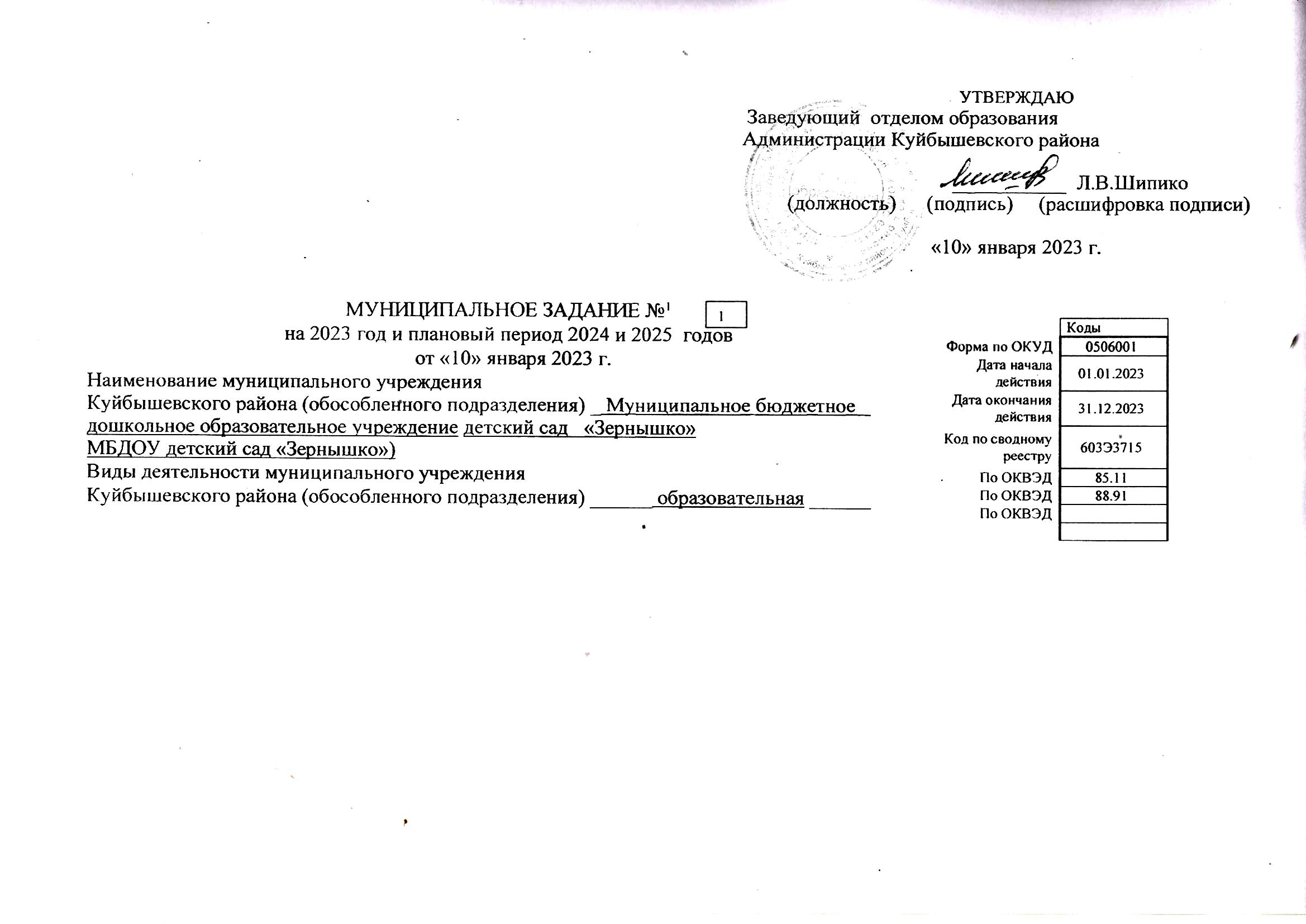 ЧАСТЬ 1. Сведения об оказываемых муниципальных услугах2РАЗДЕЛ___1__ Наименование муниципальной услуги _ Реализация основных общеобразовательных программ  дошкольногообразования      ( в разновозрастной  группе общеразвивающей  направленности)___2. Категории потребителей муниципальной услуги физические лица в возрасте до 8 лет.__________3. Показатели, характеризующие объем и (или) качество муниципальной услуги3.1. Показатели, характеризующие качество муниципальной услуги 3)3.2  Показатели, характеризующие объем муниципальной услуги4. Нормативные правовые акты, устанавливающие размер платы (цену, тариф) либо порядок ее (его) установления.Законодательством Российской Федерации не предусмотрено оказание услуг по реализации основных общеобразовательных программ дошкольного  образования на платной основе.5. Порядок оказания муниципальной услуги5.1. Нормативные правовые акты, регулирующие порядок оказания муниципальной услуги:Федеральный закон «Об образовании в Российской Федерации» № 273-ФЗ от 29.12.2012(с изменениями и дополнениями);Федеральный закон «Об организации предоставления государственных и муниципальных услуг» № 210-ФЗ от 27.07.2010;Приказ Минпросвещения России от 15 мая 2020 № 236 Об утверждении порядка приема на обучение по образовательным программам дошкольного образования; Приказ Минобрнауки России от 17.10.2013№ 1155 Об утверждении федерального государственного образовательного стандарта дошкольного образования; Приказ Минпросвещения России от 31 июля 2020 № 373 Об утверждении Порядка организации и осуществления образовательной деятельности по основным общеобразовательным-образовательным программам дошкольного образования;Областной закон Ростовской области от 14.11.2013 № 26-ЗС «Об образовании в Ростовской области»;Постановление Администрации Куйбышевского района№ 414 от 21.10.2015 «О порядке формирования муниципального задания на оказание муниципальных услуг (выполнение работ) в отношении муниципальных учреждений Куйбышевского района и финансовом обеспечения выполнения муниципального задания».                                                                      (наименование, номер и дата нормативного правового акта)5.2. Порядок информирования потенциальных потребителей муниципальной услугиРАЗДЕЛ___2__ Наименование муниципальной услуги _ Реализация основных общеобразовательных программ  дошкольногообразования  (в разновозрастной  группе общеразвивающей направленности)____2. Категории потребителей муниципальной услуги  физические лица в возрасте до 8 лет.__________3. Показатели, характеризующие объем и (или) качество муниципальной услуги3.1. Показатели, характеризующие качество муниципальной услуги 3)3.2  Показатели, характеризующие объем муниципальной услуги4. Нормативные правовые акты, устанавливающие размер платы (цену, тариф) либо порядок ее установления.Законодательством Российской Федерации не предусмотрено оказание услуг по реализации основных общеобразовательных программ дошкольного  образования на платной основе.5. Порядок оказания муниципальной услуги5.1. Нормативные правовые акты, регулирующие порядок оказания муниципальной услуги:Федеральный закон «Об образовании в Российской Федерации» № 273-ФЗ от 29.12.2012(с изменениями и дополнениями);Федеральный закон «Об организации предоставления государственных и муниципальных услуг» № 210-ФЗ от 27.07.2010;Приказ Минпросвещения России от 15 мая 2020 № 236 Об утверждении порядка приема на обучение по образовательным программам дошкольного образования; Приказ Минобрнауки России от 17.10.2013№ 1155 Об утверждении федерального государственного образовательного стандарта дошкольного образования; Приказ Минпросвещения России от 31 июля 2020 № 373 Об утверждении Порядка организации и осуществления образовательной деятельности по основным общеобразовательным-образовательным программам дошкольного образования;Областной закон Ростовской области от 14.11.2013 № 26-ЗС «Об образовании в Ростовской области»;Постановление Администрации Куйбышевского района№ 414 от 21.10.2015 «О порядке формирования муниципального задания на оказание муниципальных услуг (выполнение работ) в отношении муниципальных учреждений Куйбышевского района и финансовом обеспечения выполнения муниципального задания».                                                                      (наименование, номер и дата нормативного правового акта)5.2. Порядок информирования потенциальных потребителей муниципальной услугиРАЗДЕЛ___3__ 1. Наименование муниципальной услуги _присмотр и уход(в разновозрастной  группе общеразвивающей направленности)2. Категории потребителей муниципальной услуги ____физические лица в возрасте до 8 лет.__3. Показатели, характеризующие объем и (или) качество муниципальной услуги3.1. Показатели, характеризующие качество муниципальной услуги 3)3.2  Показатели, характеризующие объем муниципальной услуги4. Нормативные правовые акты, устанавливающие размер платы (цену, тариф) либо порядок ее(его)  установления.5. Порядок оказания муниципальной услуги5.1. Нормативные правовые акты, регулирующие порядок оказания муниципальной услуги:Федеральный закон «Об образовании в Российской Федерации» № 273-ФЗ от 29.12.2012(с изменениями и дополнениями);Федеральный закон «Об организации предоставления государственных и муниципальных услуг» № 210-ФЗ от 27.07.2010;Приказ Минпросвещения России от 15 мая 2020 № 236 Об утверждении порядка приема на обучение по образовательным программам дошкольного образования; Приказ Минобрнауки России от 17.10.2013№ 1155 Об утверждении федерального государственного образовательного стандарта дошкольного образования; Приказ Минпросвещения России от 31 июля 2020 № 373 Об утверждении Порядка организации и осуществления образовательной деятельности по основным общеобразовательным-образовательным программам дошкольного образования;Областной закон Ростовской области от 14.11.2013 № 26-ЗС «Об образовании в Ростовской области»;Постановление Администрации Куйбышевского района№ 414 от 21.10.2015 «О порядке формирования муниципального задания на оказание муниципальных услуг (выполнение работ) в отношении муниципальных учреждений Куйбышевского района и финансовом обеспечения выполнения муниципального задания».                                                                      (наименование, номер и дата нормативного правового акта)5.2. Порядок информирования потенциальных потребителей муниципальной услугиРАЗДЕЛ___4__ 1. Наименование муниципальной услуги _присмотр и уход(в разновозрастной  группе общеразвивающей направленности)2. Категории потребителей муниципальной услуги ____физические лица в возрасте до 8 лет.3. Показатели, характеризующие объем и (или) качество муниципальной услуги3.1. Показатели, характеризующие качество муниципальной услуги 3)3.2  Показатели, характеризующие объем муниципальной услуги4. Нормативные правовые акты, устанавливающие размер платы (цену, тариф) либо порядок ее(его) установления.5. Порядок оказания муниципальной услуги5.1. Нормативные правовые акты, регулирующие порядок оказания муниципальной услуги:Федеральный закон «Об образовании в Российской Федерации» № 273-ФЗ от 29.12.2012(с изменениями и дополнениями);Федеральный закон «Об организации предоставления государственных и муниципальных услуг» № 210-ФЗ от 27.07.2010;Приказ Минпросвещения России от 15 мая 2020 № 236 Об утверждении порядка приема на обучение по образовательным программам дошкольного образования; Приказ Минобрнауки России от 17.10.2013№ 1155 Об утверждении федерального государственного образовательного стандарта дошкольного образования; Приказ Минпросвещения России от 31 июля 2020 № 373 Об утверждении Порядка организации и осуществления образовательной деятельности по основным общеобразовательным-образовательным программам дошкольного образования;Областной закон Ростовской области от 14.11.2013 № 26-ЗС «Об образовании в Ростовской области»;Постановление Администрации Куйбышевского района№ 414 от 21.10.2015 «О порядке формирования муниципального задания на оказание муниципальных услуг (выполнение работ) в отношении муниципальных учреждений Куйбышевского района и финансовом обеспечения выполнения муниципального задания».                                                                      (наименование, номер и дата нормативного правового акта)5.2. Порядок информирования потенциальных потребителей муниципальной услугиЧАСТЬ 3. Прочие сведения о муниципальном задании 6)1.Основания(условия и порядок) для досрочного прекращения выполнения  муниципального задания:- ликвидация образовательной организации;- реорганизация образовательной организации;- иные случаи, не противоречащие действующему законодательству.2. Иная информация, необходимая для выполнения(контроля за выполнением) муниципального задания   -.                                                                   3. Порядок контроля за выполнением муниципального задания4. Требования к отчетности о выполнении муниципального задания отчет о выполнении муниципальных заданий предоставлять в отдел образования  в соответствии с приложением  № 2 к Положению о формировании муниципального задания на оказание муниципальных услуг (выполнение работ) в отношении муниципальных учреждений Куйбышевского района и финансовом обеспечении выполнения муниципального задания, утвержденному Постановлением  Администрации Куйбышевского района № 414 от 21.10.2015с изменениями и дополнениями4.1. Периодичность представления отчетов о выполнении муниципального задания ____________1 раз в год._4.2. Сроки представления отчетов о выполнении муниципального задания _____ до 01.02. года следующего за годом выполнения муниципального задания._4.2.1. Сроки предоставления предварительного отчета о выполнении муниципального задания – нет.4.3.  Иные требования к отчетности о выполнении муниципального задания ___нет5. Иные показатели, связанные с выполнением муниципального задания  нет.   1)Номер муниципального задания присваивается в информационной системе «Единая автоматизированная система управления общественными финансами в Ростовской области».   2; Формируется при установлении муниципального задания на оказание муниципальной услуги (услуг) и работы (работ) и содержит требования к оказанию муниципальной услуги (услуг) раздельно по каждой из муниципальных услуг с указанием порядкового номера раздела.   3) Заполняется при установлении показателей, характеризующих качество муниципальной услуги, в общероссийских базовых (отраслевых) перечнях или региональном перечне.4Заполняется в соответствии с общероссийскими базовыми (отраслевыми) перечнями или региональным перечнем.5 Заполняется в соответствии с кодом, указанным в общероссийских базовых (отраслевых) перечнях или в региональном перечне (при наличии).6 Заполняется в случае, если для разных услуг и работ устанавливаются различные показатели допустимых (возможных) отклонений или если указанные отклонения устанавливаются в абсолютных величинах. В случаях, если единицей объема работы является работа в целом, показатель не указывается.7 Формируется при установлении муниципального задания на оказание муниципальной(ых) работы (работ) и содержит требования 
к выполнению работы (работ) раздельно по каждой из работ с указанием порядкового номера раздела.8 Заполняется при установлении показателей, характеризующих качество работы, в региональном перечне.9 Указывается показатель, характеризующий содержание работы, включенной в региональный перечень.10 Заполняется в целом по муниципальному заданию.11 В числе иных показателей может быть указано допустимое (возможное) отклонение от выполнения муниципального задания, в пределах которого оно считается выполненным, при принятии органом, осуществляющим функции и полномочия учредителя в отношении муниципальных бюджетных и (или) автономных учреждений, главным распорядителем средств  бюджета района, в ведении которого находятся муниципальные казенные учреждения, решения об установлении общего допустимого (возможного) отклонения от выполнения муниципального задания, в пределах которого оно считается выполненным (в процентах). В этом случае допустимые (возможные) отклонения, предусмотренные в пунктах 3.1 и 3.2 настоящего муниципального задания, не заполняются».Код по общероссийскому базовому перечню или региональному перечнюБВ24Уникаль-ный номер реестровой записиПоказатель, характеризующий содержание муниципальной услуги(по справочникам)Показатель, характеризующий содержание муниципальной услуги(по справочникам)Показатель, характеризующий содержание муниципальной услуги(по справочникам)Показатель, характеризующий условия (формы) оказания муниципальной услуги(по справочникам)Показатель, характеризующий условия (формы) оказания муниципальной услуги(по справочникам)Показатель качества муниципальной услугиПоказатель качества муниципальной услугиПоказатель качества муниципальной услугиЗначение показателя качества  муниципальной услугиЗначение показателя качества  муниципальной услугиЗначение показателя качества  муниципальной услугиДопустимые (возможные) отклонения от установленных показателей объема муниципальной услуги6Допустимые (возможные) отклонения от установленных показателей объема муниципальной услуги6Уникаль-ный номер реестровой записиПоказатель, характеризующий содержание муниципальной услуги(по справочникам)Показатель, характеризующий содержание муниципальной услуги(по справочникам)Показатель, характеризующий содержание муниципальной услуги(по справочникам)Показатель, характеризующий условия (формы) оказания муниципальной услуги(по справочникам)Показатель, характеризующий условия (формы) оказания муниципальной услуги(по справочникам)__________(наименова-ниепоказателя)4Единица измерения Единица измерения 2023 год (очередной финансо-вый год)2024 год  (1-й год планового периода)2025 год  (2-й год плано-вого периода)Допустимые (возможные) отклонения от установленных показателей объема муниципальной услуги6Допустимые (возможные) отклонения от установленных показателей объема муниципальной услуги6Уникаль-ный номер реестровой записи___________(наименова-ниепоказателя)4__________(наименова-ниепоказателя)4__________(наименова-ниепоказателя)4__________(наименова-ниепоказателя)4__________(наименова-ниепоказателя)4__________(наименова-ниепоказателя)4НаименованиеКодпо ОКЕИ52023 год (очередной финансо-вый год)2024 год  (1-й год планового периода)2025 год  (2-й год плано-вого периода)В процен-тахВ абсо-лютных показа-телях12345678910111214801011О.99.0.БВ24ДМ62000Реализация основных общеобразовательных программ дошкольного образованияНе указаноОт 1 года до 3 летОчнаягруппа полного дняУдельный вес численности дошкольников, освоивших  образовательную программу дошкольного образованияпроцент74410010010010Не предусмотрено801011О.99.0.БВ24ДМ62000Реализация основных общеобразовательных программ дошкольного образованияНе указаноОт 1 года до 3 летОчнаягруппа полного дняДоля педагогических и руководящих работников государственных (муниципальных) дошкольных образовательных организаций, прошедших в течение последних трех лет повышение квалификации или профессиональную переподготовку, в общей численности педагогических и руководящих работников дошкольной образовательной организациипроцент744100100100Не предусмотреноНе предусмотреноУникальныйномерреестровойзаписиПоказатель, характеризующий содержание муниципальной услуги(по справочникам)Показатель, характеризующий содержание муниципальной услуги(по справочникам)Показатель, характеризующий содержание муниципальной услуги(по справочникам)Показатель, характеризующий условия (формы) оказания муниципальной услуги(по справочникам)Показатель, характеризующий условия (формы) оказания муниципальной услуги(по справочникам)Показатель объема муниципальной услугиПоказатель объема муниципальной услугиПоказатель объема муниципальной услугиЗначение показателя объема муниципальной услугиЗначение показателя объема муниципальной услугиЗначение показателя объема муниципальной услугиРазмер платы (цена, тариф)Размер платы (цена, тариф)Размер платы (цена, тариф)Допустимые (возможные) отклонения от установленных показателей объема муниципальной услуги6Допустимые (возможные) отклонения от установленных показателей объема муниципальной услуги6УникальныйномерреестровойзаписиПоказатель, характеризующий содержание муниципальной услуги(по справочникам)Показатель, характеризующий содержание муниципальной услуги(по справочникам)Показатель, характеризующий содержание муниципальной услуги(по справочникам)Показатель, характеризующий условия (формы) оказания муниципальной услуги(по справочникам)Показатель, характеризующий условия (формы) оказания муниципальной услуги(по справочникам)_________(наимено- ваниепоказа-теля)4Единица измерения Единица измерения 2023 год (очередной финансо-вый год)2024 год  (1-й год планового периода)2025 год  (2-й год плано-вого периода)2023 год (очередной финансо-вый год)2024 год  (1-й год планового периода)2025 год  (2-й год плано-вого периода)Допустимые (возможные) отклонения от установленных показателей объема муниципальной услуги6Допустимые (возможные) отклонения от установленных показателей объема муниципальной услуги6Уникальныйномерреестровойзаписи_________(наимено-ваниепоказа-теля)4_________(наимено-ваниепоказа-теля)4________(наимено-ваниепоказа-теля)4________(наиме-нованиепоказа-теля)4________(наиме-нованиепоказа-теля)4_________(наимено- ваниепоказа-теля)4Наимено-ваниеКодпо ОКЕИ5В про-цен-тахВ абсо-лютных показа-телях1234567891011121314151617801011О.99.0.БВ24ДМ62000Реализация основных общеобразовательных программ дошкольного образованияНе указаноОт 1 года до 3 леточнаягруппа полного дняЧисло обучающихся (человек)человек792333Не предусмотреноНе предусмотреноНе предусмотрено25Не предусмотреноНормативный правовой актНормативный правовой актНормативный правовой актНормативный правовой актНормативный правовой актВидПринявший органДатаНомерНаименование12345-----Способ информированияСостав размещаемой информацииЧастота обновления информации1231.  Размещение информации на сайте образовательной организацииВ соответствии с требованиями действующего законодательстваПо мере обновления информации2. Информирование на родительских собранияхНормативно-правовые документы, регламентирующие деятельность образовательной организацииВ соответствии с планом проведения родительских собраний образовательной организации3. Отчет о результатах самообследованияВ соответствии  с утвержденным порядком1 раз в год4. Информационные стенды в образовательной организацииНормативно-правовые документы, регламентирующие деятельность образовательной организацииПо мере обновления информацииКод по общероссийскому базовому перечню или региональному перечнюБВ24Уникаль-ный номер реестровой записиПоказатель, характеризующий содержание муниципальной услуги(по справочникам)Показатель, характеризующий содержание муниципальной услуги(по справочникам)Показатель, характеризующий содержание муниципальной услуги(по справочникам)Показатель, характеризующий условия (формы) оказания муниципальной услуги(по справочникам)Показатель, характеризующий условия (формы) оказания муниципальной услуги(по справочникам)Показатель качества муниципальной услугиПоказатель качества муниципальной услугиПоказатель качества муниципальной услугиЗначение показателя качества  муниципальной услугиЗначение показателя качества  муниципальной услугиЗначение показателя качества  муниципальной услугиДопустимые (возможные) отклонения от установленных показателей объема муниципальной услуги6Допустимые (возможные) отклонения от установленных показателей объема муниципальной услуги6Уникаль-ный номер реестровой записиПоказатель, характеризующий содержание муниципальной услуги(по справочникам)Показатель, характеризующий содержание муниципальной услуги(по справочникам)Показатель, характеризующий содержание муниципальной услуги(по справочникам)Показатель, характеризующий условия (формы) оказания муниципальной услуги(по справочникам)Показатель, характеризующий условия (формы) оказания муниципальной услуги(по справочникам)__________(наименова-ниепоказателя)4Единица измерения Единица измерения 2023 год (очередной финансо-вый год)2024 год  (1-й год планового периода)2025 год  (2-й год плано-вого периода)Допустимые (возможные) отклонения от установленных показателей объема муниципальной услуги6Допустимые (возможные) отклонения от установленных показателей объема муниципальной услуги6Уникаль-ный номер реестровой записи___________(наименова-ниепоказателя)4__________(наименова-ниепоказателя)4__________(наименова-ниепоказателя)4__________(наименова-ниепоказателя)4__________(наименова-ниепоказателя)4__________(наименова-ниепоказателя)4НаименованиеКодпо ОКЕИ52023 год (очередной финансо-вый год)2024 год  (1-й год планового периода)2025 год  (2-й год плано-вого периода)В процен-тахвВабсо-лютных показа-телях1234567891011121314801011О.99.0.БВ24ДН82000Реализация основных общеобразовательных программ дошкольного образованияНе указаноОт 3 лет до 8 летОчнаягруппа полного дняУдельный вес численности дошкольников, освоивших  образовательную программу дошкольного образованияпроцент74410010010010Не предусмотрено801011О.99.0.БВ24ДН82000Реализация основных общеобразовательных программ дошкольного образованияНе указаноОт 3 лет до 8 летОчнаягруппа полного дняДоля педагогических и руководящих работников государственных (муниципальных) дошкольных образовательных организаций, прошедших в течение последних трех лет повышение квалификации или профессиональную переподготовку, в общей численности педагогических и руководящих работников дошкольной образовательной организациипроцент744100100100Не предусмотреноНе предусмотреноУникальныйномерреестровойзаписиПоказатель, характеризующий содержание муниципальной услуги(по справочникам)Показатель, характеризующий содержание муниципальной услуги(по справочникам)Показатель, характеризующий содержание муниципальной услуги(по справочникам)Показатель, характеризующий условия (формы) оказания муниципальной услуги(по справочникам)Показатель, характеризующий условия (формы) оказания муниципальной услуги(по справочникам)Показатель объема муниципальной услугиПоказатель объема муниципальной услугиПоказатель объема муниципальной услугиЗначение показателя объема муниципальной услугиЗначение показателя объема муниципальной услугиЗначение показателя объема муниципальной услугиРазмер платы (цена, тариф)Размер платы (цена, тариф)Размер платы (цена, тариф)Допустимые (возможные) отклонения от установленных показателей объема муниципальной услуги6Допустимые (возможные) отклонения от установленных показателей объема муниципальной услуги6УникальныйномерреестровойзаписиПоказатель, характеризующий содержание муниципальной услуги(по справочникам)Показатель, характеризующий содержание муниципальной услуги(по справочникам)Показатель, характеризующий содержание муниципальной услуги(по справочникам)Показатель, характеризующий условия (формы) оказания муниципальной услуги(по справочникам)Показатель, характеризующий условия (формы) оказания муниципальной услуги(по справочникам)_________(наимено- ваниепоказа-теля)4Единица измерения Единица измерения 2023 год (очередной финансо-вый год)2024 год  (1-й год планового периода)2025 год  (2-й год плано-вого периода)2023 год (очередной финансо-вый год)2024 год  (1-й год планового периода)2025 год  (2-й год плано-вого периода)Допустимые (возможные) отклонения от установленных показателей объема муниципальной услуги6Допустимые (возможные) отклонения от установленных показателей объема муниципальной услуги6Уникальныйномерреестровойзаписи_________(наимено-ваниепоказа-теля)4_________(наимено-ваниепоказа-теля)4________(наимено-ваниепоказа-теля)4________(наиме-нованиепоказа-теля)4________(наиме-нованиепоказа-теля)4_________(наимено- ваниепоказа-теля)4Наимено-ваниеКодпо ОКЕИ5В про-цен-тахВ абсо-лютных показа-телях1234567891011121314151617801011О.99.0.БВ24ДН82000Реализация основных общеобразовательных программ дошкольного образования Не указаноОт 3 лет до 8 летОчнаягруппа полного дняЧисло обучающихся (человек)Человек792212121Не предусмотреноНе предусмотреноНе предусмотрено25Не предусмотреноНормативный правовой актНормативный правовой актНормативный правовой актНормативный правовой актНормативный правовой актВидПринявший органДатаНомерНаименование12345-----Способ информированияСостав размещаемой информацииЧастота обновления информации1231.  Размещение информации на сайте образовательной организацииВ соответствии с требованиями действующего законодательстваПо мере обновления информации2. Информирование на родительских собранияхНормативно-правовые документы, регламентирующие деятельность образовательной организацииВ соответствии с планом проведения родительских собраний образовательной организации3. Отчет о результатах самообследованияВ соответствии  с утвержденным порядком1 раз в год4. Информационные стенды в образовательной организацииНормативно-правовые документы, регламентирующие деятельность образовательной организацииПо мере обновления информацииКод по общероссийскому базовому перечню или региональному перечнюБВ19Уникаль-ный номер реестровой записиПоказатель, характеризующий содержание муниципальной услуги(по справочникам)Показатель, характеризующий содержание муниципальной услуги(по справочникам)Показатель, характеризующий содержание муниципальной услуги(по справочникам)Показатель, характеризующий условия (формы) оказания муниципальной услуги(по справочникам)Показатель, характеризующий условия (формы) оказания муниципальной услуги(по справочникам)Показатель качества муниципальной услугиПоказатель качества муниципальной услугиПоказатель качества муниципальной услугиЗначение показателя качества  муниципальной услугиЗначение показателя качества  муниципальной услугиЗначение показателя качества  муниципальной услугиДопустимые (возможные) отклонения от установленных показателей объема муниципальной услуги6Допустимые (возможные) отклонения от установленных показателей объема муниципальной услуги6Уникаль-ный номер реестровой записиПоказатель, характеризующий содержание муниципальной услуги(по справочникам)Показатель, характеризующий содержание муниципальной услуги(по справочникам)Показатель, характеризующий содержание муниципальной услуги(по справочникам)Показатель, характеризующий условия (формы) оказания муниципальной услуги(по справочникам)Показатель, характеризующий условия (формы) оказания муниципальной услуги(по справочникам)__________(наименова-ниепоказателя)4единица измерения единица измерения 2023 год (очередной финансо-вый год)2024 год  (1-й год планового периода)2025 год  (2-й год плано-вого периода)Допустимые (возможные) отклонения от установленных показателей объема муниципальной услуги6Допустимые (возможные) отклонения от установленных показателей объема муниципальной услуги6Уникаль-ный номер реестровой записи___________(наименова-ниепоказателя)4__________(наименова-ниепоказателя)4__________(наименова-ниепоказателя)4__________(наименова-ниепоказателя)4__________(наименова-ниепоказателя)4__________(наименова-ниепоказателя)4наименованиекодпо ОКЕИ52023 год (очередной финансо-вый год)2024 год  (1-й год планового периода)2025 год  (2-й год плано-вого периода)в процен-тахв абсо-лютных показа-телях1234567891011121314853211О.99.0.БВ19АА50000Присмотр и уходФизические лица за исключением льготных категорийОт 1 года до 3 летгруппа полного дня группа полного дняДоля  родителей (законных представителей), удовлетворенных качеством предоставленной услугипроцент744Не менее 90Не менее 90Не менее 9010Не предусмотрено853211О.99.0.БВ19АА50000Присмотр и уходФизические лица за исключением льготных категорийОт 1 года до 3 летгруппа полного дня группа полного дняСоблюдение норматива  питания воспитанников процент744100100100+5Не предусмотреноУникальныйномерреестровойзаписиПоказатель, характеризующий содержание муниципальной услуги(по справочникам)Показатель, характеризующий содержание муниципальной услуги(по справочникам)Показатель, характеризующий содержание муниципальной услуги(по справочникам)Показатель, характеризующий условия (формы) оказания муниципальной услуги(по справочникам)Показатель, характеризующий условия (формы) оказания муниципальной услуги(по справочникам)Показатель объема муниципальной услугиПоказатель объема муниципальной услугиПоказатель объема муниципальной услугиЗначение показателя объема муниципальной услугиЗначение показателя объема муниципальной услугиЗначение показателя объема муниципальной услугиРазмер платы (цена, тариф)Размер платы (цена, тариф)Размер платы (цена, тариф)Допустимые (возможные) отклонения от установленных показателей объема муниципальной услуги6Допустимые (возможные) отклонения от установленных показателей объема муниципальной услуги6УникальныйномерреестровойзаписиПоказатель, характеризующий содержание муниципальной услуги(по справочникам)Показатель, характеризующий содержание муниципальной услуги(по справочникам)Показатель, характеризующий содержание муниципальной услуги(по справочникам)Показатель, характеризующий условия (формы) оказания муниципальной услуги(по справочникам)Показатель, характеризующий условия (формы) оказания муниципальной услуги(по справочникам)_________(наимено- ваниепоказа-теля)4Единица измерения Единица измерения 2023 год (очередной финансо-вый год)2024 год  (1-й год планового периода)2025 год  (2-й год плано-вого периода)2023 год (очередной финансо-вый год)2024 год  (1-й год планового периода)2025 год  (2-й год плано-вого периода)Допустимые (возможные) отклонения от установленных показателей объема муниципальной услуги6Допустимые (возможные) отклонения от установленных показателей объема муниципальной услуги6Уникальныйномерреестровойзаписи_________(наимено-ваниепоказа-теля)4_________(наимено-ваниепоказа-теля)4________(наимено-ваниепоказа-теля)4________(наиме-нованиепоказа-теля)4________(наиме-нованиепоказа-теля)4_________(наимено- ваниепоказа-теля)4Наимено-ваниеКодпо ОКЕИ5В про-цен-тахВ абсо-лютных показа-телях1234567891011121314151617853211О.99.0.БВ19АА50000Присмотр и уходФизические лица за исключением льготных категорийОт 1 года до 3 летгруппа полного дня группа полного дняЧисло детей(человек)человек 744  33355,00 руб.   в день55,00 руб.   в день55,00 руб.   в день25Не предусмотреноНормативный правовой актНормативный правовой актНормативный правовой актНормативный правовой актНормативный правовой актвидпринявший органдатаномернаименование12345ПостановлениеАдминистрация Куйбышевского района15.09.2022626Об утверждении размера родительской платы за присмотр и уход за детьми дошкольного возраста в муниципальных образовательных учреждениях Куйбышевского района, реализующих программу дошкольного образованияСпособ информированияСостав размещаемой информацииЧастота обновления информации1231.  Размещение информации на сайте образовательной организацииВ соответствии с требованиями действующего законодательстваПо мере обновления информации2. Информирование на родительских собранияхНормативно-правовые документы, регламентирующие деятельность образовательной организацииВ соответствии с планом проведения родительских собраний образовательной организации3. Отчет о результатах самообследованияВ соответствии  с утвержденным порядком1 раз в год4. Информационные стенды в образовательной организацииНормативно-правовые документы, регламентирующие деятельность образовательной организацииПо мере обновления информацииКод по общероссийскому базовому перечню или региональному перечнюБВ19Уникаль-ный номер реестровой записиПоказатель, характеризующий содержание муниципальной услуги(по справочникам)Показатель, характеризующий содержание муниципальной услуги(по справочникам)Показатель, характеризующий содержание муниципальной услуги(по справочникам)Показатель, характеризующий условия (формы) оказания муниципальной услуги(по справочникам)Показатель, характеризующий условия (формы) оказания муниципальной услуги(по справочникам)Показатель качества муниципальной услугиПоказатель качества муниципальной услугиПоказатель качества муниципальной услугиЗначение показателя качества  муниципальной услугиЗначение показателя качества  муниципальной услугиЗначение показателя качества  муниципальной услугиДопустимые (возможные) отклонения от установленных показателей объема муниципальной услуги6Допустимые (возможные) отклонения от установленных показателей объема муниципальной услуги6Уникаль-ный номер реестровой записиПоказатель, характеризующий содержание муниципальной услуги(по справочникам)Показатель, характеризующий содержание муниципальной услуги(по справочникам)Показатель, характеризующий содержание муниципальной услуги(по справочникам)Показатель, характеризующий условия (формы) оказания муниципальной услуги(по справочникам)Показатель, характеризующий условия (формы) оказания муниципальной услуги(по справочникам)__________(наименова-ниепоказателя)4единица измерения единица измерения 2023 год (очередной финансо-вый год)2024 год  (1-й год планового периода)2025 год  (2-й год плано-вого периода)Допустимые (возможные) отклонения от установленных показателей объема муниципальной услуги6Допустимые (возможные) отклонения от установленных показателей объема муниципальной услуги6Уникаль-ный номер реестровой записи___________(наименова-ниепоказателя)4__________(наименова-ниепоказателя)4__________(наименова-ниепоказателя)4__________(наименова-ниепоказателя)4__________(наименова-ниепоказателя)4__________(наименова-ниепоказателя)4наименованиекодпо ОКЕИ52023 год (очередной финансо-вый год)2024 год  (1-й год планового периода)2025 год  (2-й год плано-вого периода)в процен-тахв абсо-лютных показа-телях1234567891011121314853211О.99.0.БВ19АА56000Присмотр и уходФизические лица за исключением льготных категорийОт 3 лет  до 8 летгруппа полного дня группа полного дня1.Доля  родителей (законных представителей), удовлетворенных качеством предоставленной услугипроцент744Не менее 90Не менее 90Не менее 9010Не предусмотрено853211О.99.0.БВ19АА56000Присмотр и уходФизические лица за исключением льготных категорийОт 3 лет  до 8 летгруппа полного дня группа полного дня2.Соблюдение норматива  питания воспитанниковпроцент744100100100+5Не предусмотреноУникальныйномерреестровойзаписиПоказатель, характеризующий содержание муниципальной услуги(по справочникам)Показатель, характеризующий содержание муниципальной услуги(по справочникам)Показатель, характеризующий содержание муниципальной услуги(по справочникам)Показатель, характеризующий условия (формы) оказания муниципальной услуги(по справочникам)Показатель, характеризующий условия (формы) оказания муниципальной услуги(по справочникам)Показатель объема муниципальной услугиПоказатель объема муниципальной услугиПоказатель объема муниципальной услугиЗначение показателя объема муниципальной услугиЗначение показателя объема муниципальной услугиЗначение показателя объема муниципальной услугиРазмер платы (цена, тариф)Размер платы (цена, тариф)Размер платы (цена, тариф)Допустимые (возможные) отклонения от установленных показателей объема муниципальной услуги6Допустимые (возможные) отклонения от установленных показателей объема муниципальной услуги6УникальныйномерреестровойзаписиПоказатель, характеризующий содержание муниципальной услуги(по справочникам)Показатель, характеризующий содержание муниципальной услуги(по справочникам)Показатель, характеризующий содержание муниципальной услуги(по справочникам)Показатель, характеризующий условия (формы) оказания муниципальной услуги(по справочникам)Показатель, характеризующий условия (формы) оказания муниципальной услуги(по справочникам)_________(наимено- ваниепоказа-теля)4Единица измерения Единица измерения 2023 год (очередной финансо-вый год)2024 год  (1-й год планового периода)2025 год  (2-й год плано-вого периода)2023 год (очередной финансо-вый год)2024 год  (1-й год планового периода)2025 год  (2-й год плано-вого периода)Допустимые (возможные) отклонения от установленных показателей объема муниципальной услуги6Допустимые (возможные) отклонения от установленных показателей объема муниципальной услуги6Уникальныйномерреестровойзаписи_________(наимено-ваниепоказа-теля)4_________(наимено-ваниепоказа-теля)4________(наимено-ваниепоказа-теля)4________(наиме-нованиепоказа-теля)4________(наиме-нованиепоказа-теля)4_________(наимено- ваниепоказа-теля)4Наимено-ваниеКодпо ОКЕИ5В про-цен-тахВ абсо-лютных показа-телях1234567891011121314151617853211О.99.0.БВ19АА56000Присмотр и уходФизические лица за исключением льготных категорийОт 3 лет  до 8 летгруппа полного дня группа полного дняЧисло детей(человек)человек 79221212155,00 руб.   в день55,00 руб.   в день55,00 руб.   в день25Не предусмотреноНормативный правовой актНормативный правовой актНормативный правовой актНормативный правовой актНормативный правовой актвидпринявший органдатаномернаименование12345ПостановлениеАдминистрация Куйбышевского района15.09.2022626Об утверждении размера родительской платы за присмотр и уход за детьми дошкольного возраста в муниципальных образовательных учреждениях Куйбышевского района, реализующих программу дошкольного образованияСпособ информированияСостав размещаемой информацииЧастота обновления информации1231.  Размещение информации на сайте образовательной организацииВ соответствии с требованиями действующего законодательстваПо мере обновления информации2. Информирование на родительских собранияхНормативно-правовые документы, регламентирующие деятельность  образовательной организацииВ соответствии с планом проведения родительских собраний образовательной организации3. Отчет о результатах самообследованияВ соответствии  с утвержденным порядком1 раз в год4. Информационные стенды в образовательной организацииНормативно-правовые документы, регламентирующие деятельность образовательной организацииПо мере обновления информацииФормы контроляПериодичностьОрганы местного самоуправления,отраслевые (функциональные) органы,осуществляющие контроль за выполнением муниципального задания123Плановые проверки1 раз в 2 годаКонтрольно-ревизионный сектор Администрации Куйбышевского районаОтчет о выполнении муниципального задания1 раз в годОтдел образования Администрации Куйбышевского района